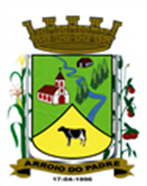 ESTADO DO RIO GRANDE DO SULMUNICÍPIO DE ARROIO DO PADREGABINETE DO PREFEITOÀ			Mensagem 17/2024.Câmara Municipal de VereadoresSenhor PresidenteSenhores VereadoresAo novamente me dirigir a esta Casa Legislativa, cumprimento os seus membros e informo as razões de mais uma proposta legislativa. 	Deste modo, informo que o projeto de lei 17/2024 tem por finalidade adicionar recursos orçamentários e financeiros ao Orçamento Municipal através de Crédito Adicional Suplementar. 	O Crédito Adicional Suplementar de que trata o presente projeto de lei visa suporte a despesas a serem efetivadas com recursos financeiros provenientes (grande parte) do Governo do Estado/RS, através da Secretaria de Estado do Turismo, objetivando “Desenvolvimento do Turismo na Região da Costa Doce – Município de Arroio do Padre”. Tudo nos termos do Convênio FPE n° 1646/2022. Trata-se de recursos votados e aprovados no Processo de Consulta Popular de 2021. 	Estes recursos já haviam sido integrados ao Orçamento Municipal do exercício de 2022, mas não ocorreu a contratação. 	Neste sentido, considerando ter-se conseguido a prorrogação do prazo de vigência do Convênio, pretende-se adicionar os recursos ao Orçamento Municipal deste ano para a partir disso buscar e contratar os serviços e o fornecimento do material nas condições previstas. 	Considerando a necessidade de buscar uma contratação para breve, peço tramitação em regime de urgência a este projeto de lei. Sendo o que havia.Atenciosamente.Arroio do Padre, 09 de janeiro de 2024._____________________Rui Carlos PeterPrefeito MunicipalAo Sr.Adavilson Kuter TimmPresidente da Câmara Municipal de VereadoresArroio do Padre/RSESTADO DO RIO GRANDE DO SULMUNICÍPIO DE ARROIO DO PADREGABINETE DO PREFEITOPROJETO DE LEI Nº 17, DE 09 DE JANEIRO DE 2024.Autoriza o Município de Arroio do Padre a realizar abertura de Crédito Adicional Suplementar no Orçamento Municipal de 2024.Art. 1° Fica autorizado o Município de Arroio do Padre, Poder Executivo, a realizar abertura de Crédito Adicional Suplementar no Orçamento do Município para o exercício de 2024, no seguinte programa de trabalho e respectivas categorias econômicas e conforme as quantias indicadas:04 – Secretaria de Educação, Cultura, Esporte e Turismo06 – Atividades de Promoção do Turismo23 – Comércio e Serviços695 – Turismo0406 – Desenvolvimento Turístico2.421 – Fomento ao Desenvolvimento Turístico no Município3.3.90.39.00.00.00 – Outros Serviços de Terceiros – Pessoa Jurídica. R$ 25.000,00 (vinte e cinco mil reais)Fonte de Recurso: 2.701.0000 – Outras Transferências de Convênios ou Instrumentos Congêneres dos Estados 3.3.90.39.00.00.00 – Outros Serviços de Terceiros – Pessoa Jurídica. R$ 11.876,31 (onze mil, oitocentos e setenta e seis reais e trinta e um centavos)Fonte de Recurso: 2.500.0000 – Recursos Não Vinculados de ImpostosValor total do Crédito Adicional Suplementar: R$ 36.876,31 (trinta e seis mil, oitocentos e setenta e seis reais e trinta e um centavos)Art. 2° Servirão de cobertura para o Crédito Adicional Suplementar de que trata o art. 1° desta Lei, recursos financeiros provenientes do superávit financeiro verificado no exercício de 2023, na Fonte de Recurso: 2.701.0000 – Outras Transferências de Convênios ou Instrumentos Congêneres dos Estados, no valor de R$ 25.000,00 (vinte e cinco mil reais), e na Fonte de Recurso: 2.500.0000 – Recursos Não Vinculados de Impostos, no valor de R$ 11.876,31 (onze mil, oitocentos e setenta e seis reais e trinta e um centavos).Art. 3° Esta Lei entra em vigor na data de sua publicação.            Arroio do Padre, 09 de janeiro de 2024.Visto técnico:Loutar PriebSecretário de Administração, Planejamento, Finanças, Gestão e TributosRui Carlos PeterPrefeito Municipal